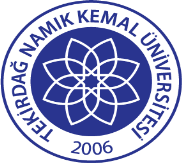               TNKÜ ÖĞRENCİNİN KENDİ                               İSTEĞİ İLE                    KAYIT SİLDİRME FORMUDoküman No:EYS-FRM-044              TNKÜ ÖĞRENCİNİN KENDİ                               İSTEĞİ İLE                    KAYIT SİLDİRME FORMUHazırlama Tarihi:01.11.2021              TNKÜ ÖĞRENCİNİN KENDİ                               İSTEĞİ İLE                    KAYIT SİLDİRME FORMURevizyon Tarihi:--              TNKÜ ÖĞRENCİNİN KENDİ                               İSTEĞİ İLE                    KAYIT SİLDİRME FORMURevizyon No:0              TNKÜ ÖĞRENCİNİN KENDİ                               İSTEĞİ İLE                    KAYIT SİLDİRME FORMUToplam SayfaSayısı:1İlişiği Kesilen Öğrencinin;	(Aşağıdaki boş alanları doldurunuz.)İlişiği Kesilen Öğrencinin;	(Aşağıdaki boş alanları doldurunuz.)Adı SoyadıÖğrenci numarasıAdresTelefon numarasıİlişik Kesme nedeniİade ettiği belgelerÖğrenci Kimlik KartıYukarıda belirttiğim bilgilerin doğru olduğunu beyan ve taahhüt ederim.İmza	Tarihİlişik Kesilecek Birimin Adıİlişiği bulunmadığını bildiren yetkilininİlişiği bulunmadığını bildiren yetkilininİlişiği bulunmadığını bildiren yetkilininİlişik Kesilecek Birimin AdıAdı SoyadıTarihİmzaÖğrenci İşleri BürosuKütüphane ve Dokümantasyon Daire BaşkanlığıDanışmanBölüm BaşkanıFakülte SekreteriFakülte Sekreteri